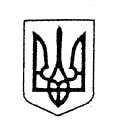 UKRAYNA EKONOMİ BAKANLIĞIM. Hrushevskoho sok., 12/2, Kyiv,  01008Tel.+38 044 200-47-53, fax +38 044 253-63-71E-mail: meconomy@me.gov.uahttp://www.me.gov.ua	No ___________ tarih___________İlgili taraflara(liste uyarınca)Özel önlemlere ilişkin"Ukrayna'ya İthalata İlişkin Özel Tedbirlerin Uygulanması Hakkında" Ukrayna Kanunu uyarınca, Uluslararası Ticaret Bölümlerarası Komisyonu (bundan böyle Komisyon olarak anılacaktır) 02.11.2022 tarihli ve SP-536/2022/441 sayılı bir karar kabul etmiştir. İşbu kararla Komisyon, 20.11.2020 tarihli ve SP-466/2020/4411-03 sayılı "Polimerik malzemelerin Ukrayna'ya ithalatına ilişkin özel tedbirlerin uygulanmasına ilişkin" kararı uyarınca uygulanan özel tedbirlerin etkisini askıya almıştır. Bahsekonu Karara ilişkin duyuru 05.11.2022 tarihli ve 237 sayılı "Uryadovy Kuryer" gazetesinde yayınlanmış olup https://bit.ly/3hfT6rO linkinde yer almaktadır.02.11.2022 tarihli ve SP-536/2022/441-01 sayılı Karar, tebliğin yayımı tarihinden itibaren yürürlüğe girmektedir.Dış Ekonomik Faaliyeti ve Ticaretin Korunması Departmanı Başkanı	Sergiy ZİNKOVSKYYİryna Demtsiura, 596-67-48demtsiura@me.gov.ua